ЗАДАНИЕ	Разработать САР для объекта управления, приведенного на рисунке 1.1, с исходными данными, приведенными на рисунке 1.1.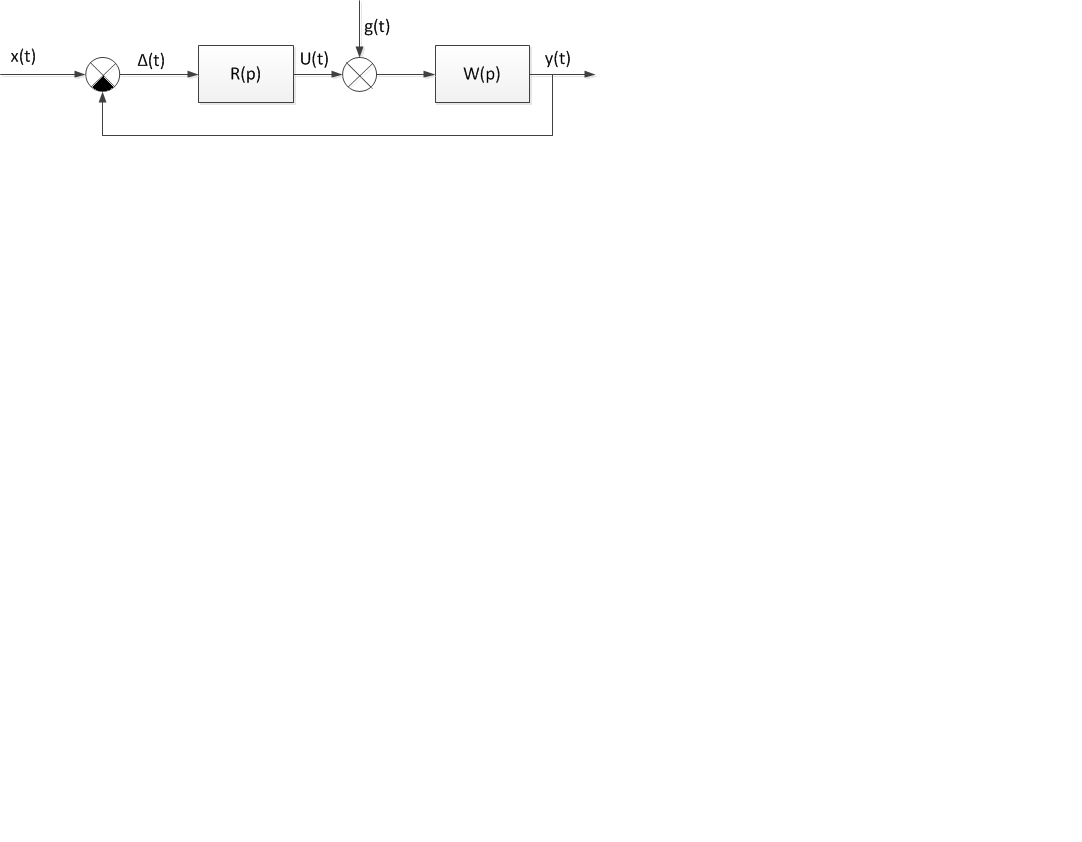 Рисунок 1.1 – Схема разрабатываемой САРгде R(p) – передаточная функция регулятора; W(p) – передаточная функция объекта управления; x(t) – задающее воздействие; Δ(t) – ошибка (отклонение); U(t) – управляющее воздействие; g(t) – возмущающее воздействие; y(t) – рабочий параметр. Определение параметров САР необходимо выполнить в следующем объеме:найти интегральные оценки качества САР, определить среднеквадратичный максимум отклонения интегральных оценок, если точность задания параметров регулятора составляет 5% от его номинального значения.Таблица 1.1 – Исходные данныеПередаточная
функцияkT2,3120,6